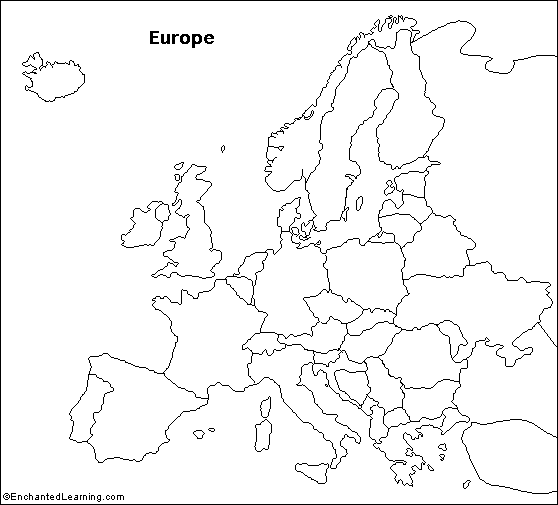 CountriesCountries AlbaniaLiechtensteinAndorraLithuaniaAustriaLuxembourgBelgiumMacedoniaBosnia and HerzegovinaMaltaBulgariaMonacoCroatiaNetherlandsCzech RepublicNorwayDenmarkPolandEstoniaPortugalFinlandRomaniaFranceSan MarinoGermanySlovakiaGreeceSloveniaHungarySpainIcelandSwedenIrelandSwitzerlandItalyUnited KingdomLatviaVatican CityYugoslaviaMajor LandformsMajor WaterwaysScandinavian PeninsulaThames RiverIberian PeninsulaEnglish ChannelJutland PeninsulaNorth SeaBalkan PeninsulaBaltic SeaPyrenees Mts.Rhine RiverAlpsDanube RiverApennines Mts.Po RiverBalkan MountainsSeine RiverCarpathian Mts.Mediterranean SeaUral MountainsAdriatic SeaKjolen MountainsAegean SeaDinaric AlpsBlack SeaGreat Hungarian PlainStrait of GibraltarNorthern European PlainArctic OceanBritish IslesAtlantic OceanCorsicaSardiniaSicilyCreteCyprus